Name of the journal: World Journal of GastroenterologyESPS manuscript number: 30586Manuscript Type: ORIGINAL ARTICLEObservational studyPrognostic value of site-specific metastases in pancreatic adenocarcinoma: a Surveillance Epidemiology and End Results database analysisOweira H et al. Site-specific metastases in pancreatic adenocarcinomaHani Oweira, Ulf Petrausch, Daniel Helbling, Jan Schmidt, Meinrad Mannhart, Arianeb Mehrabi, Othmar Schöb, Anwar Giryes, Michael Decker, Omar Abdel-RahmanHani Oweira, Anwar Giryes, Omar Abdel-Rahman, Swiss cancer institute, 6330 Cham, Switzerland Hani Oweira, Arianeb Mehrabi, Department of General, Visceral and Transplant Surgery, University of Heidelberg, 3084 Heidelberg, GermanyUlf Petrausch, Swiss Tumor Immunology Institute, 8001 Zurich, SwitzerlandDaniel Helbling, Gastrointestinal Tumor Center Zurich, 8001 Zurich, Switzerland Jan Schmidt, Othmar Schöb, Surgical center Zurich - Hirslanden Hospital Zurich, 8001 Zurich, Switzerland Meinrad Mannhart, Department of Oncology, Center of Zug, 6301 Zug, Switzerland Michael Decker, Zentrum für Integrative Onkologie, 8001 Zurich, SwitzerlandOmar Abdel-Rahman, Clinical Oncology department, faculty of medicine, Ain shams university, Cairo 11511, EgyptAuthor contributions: Abdel-Rahman O conducted the analyses and wrote the manuscript; all other authors contributed to the idea of the manuscript and approved the final version.Institutional review board statement: This article does not contain any studies with human participants or animals performed by any of the authors.Informed consent statement: as this study is based on a publicly available database without identifying patient information, informed consent was not needed.Conflict-of-interest statement: The authors declare they have no conflicts of interest.Data sharing statement: Technical appendix, statistical code, and dataset available from the corresponding author at omar.abdelrhman@med.asu.edu.eg. Consent was not obtained but the presented data are anonymized and risk of identification is low.Open-Access: This article is an open-access article which was selected by an in-house editor and fully peer-reviewed by external reviewers. It is distributed in accordance with the Creative Commons Attribution Non Commercial (CC BY-NC 4.0) license, which permits others to distribute, remix, adapt, build upon this work non-commercially, and license their derivative works on different terms, provided the original work is properly cited and the use is non-commercial. See: http://creativecommons.org/licenses/by-nc/4.0/Manuscript source: Invited manuscriptCorrespondence to: Dr. Omar Abdel-Rahman, Clinical Oncology department, Faculty of medicine, Ain Shams University, Cairo 11511, Egypt. omar.abdelrhman@med.asu.edu.egTelephone: +2-100-8541806Fax: +2-6858397Received: October 9, 2016Peer-review started: October 11, 2016First decision: December 19, 2016Revised: December 20, 2016Accepted: February 7, 2017Article in press:Published online:AbstractAIMto evaluate this parameter in patients registered within the Surveillance Epidemiology and End Results (SEER) database.MethodsSEER database (2010-2013) has been queried through SEER*Stat program to determine the presentation, treatment outcomes and prognostic outcomes of metastatic pancreatic adenocarcinoma according to the site of metastasis. In this study, metastatic pancreatic adenocarcinoma patients were classified according to the site of metastases (liver, lung, bone, brain and distant lymph nodes). We utilized chi-square test to compare the clinicopathological characteristics among different sites of metastases. We used Kaplan-Meier analysis and log-rank testing for survival comparisons. We employed Cox proportional model to perform multivariate analyses of the patient population; and accordingly hazard ratios with corresponding 95%CI were generated. Statistical significance was considered if a two-tailed p value < 0.05 was achieved. ResultsA total of 13233 patients with stage IV pancreatic cancer and known sites of distant metastases were identified in the period from 2010-2013 and they were included into the current analysis. Patients with isolated distant nodal involvement or lung metastases have better overall and pancreatic cancer-specific survival compared to patients with isolated liver metastases (for overall survival: lung vs liver metastases: P < 0.0001; distant nodal vs liver metastases: P < 0.0001) (for pancreatic cancer-specific survival: lung vs liver metastases: P < 0.0001; distant nodal vs liver metastases: P < 0.0001). Multivariate analysis revealed that age < 65 years, white race, being married, female gender; surgery to the primary tumor and surgery to the metastatic disease were associated with better overall survival and pancreatic cancer-specific survival.ConclusionPancreatic adenocarcinoma patients with isolated liver metastases have worse outcomes compared to patients with isolated lung or distant nodal metastases. Further research is needed to identify the highly selected subset of patients who may benefit from local treatment of the primary tumor and/or metastatic disease.Key words: Pancreatic cancer; liver metastases; lung metastases; bone metastases; Surveillance Epidemiology and End Results database© The Author(s) 2017. Published by Baishideng Publishing Group Inc. All rights reserved.Core tip: Pancreatic adenocarcinoma patients with isolated liver metastases have worse outcomes compared to patients with isolated lung or distant nodal metastases. Further research is needed to identify the highly selected subset of patients who may benefit from local treatment of the primary tumor and/or metastatic disease.Oweira H, Petrausch U, Helbling D, Schmidt J, Mannhart M, Mehrabi A, Schöb O, Giryes A, Decker M, Abdel-Rahman O. Prognostic value of site-specific metastases in pancreatic adenocarcinoma: A Surveillance Epidemiology and End Results database analysis. World J Gastroenterol 2017; In pressIntroduction Pancreatic cancer is a global health burden with a poor prognosis and a difficult to treat biology in the majority of cases[1]. Histologically, pancreatic adenocarcinoma represents the majority of pancreatic cancer cases; and unfortunately the worst prognosis[2].Treatment decisions for pancreatic adenocarcinoma differ according to patient- and disease-related factors. For fit patients with localized disease, surgical resection should always be considered, to be followed by or preceded by systemic chemotherapy[3]; while for locally advanced disease, personalized multimodality treatment strategies may be proposed[4]. For patients with metastatic disease, the primary treatment is systemic therapy (which may include systemic chemotherapy and more recently targeted therapy)[5].Unfortunately, population-based studies in many parts of the world have shown a limited improvement in survival for non metastatic pancreatic cancer patients over years[6]. The situation is even worse for advanced stages of the disease[7]; and this calls for reconsideration of the current therapeutic strategies for this disease.In the setting of metastatic pancreatic adenocarcinoma, liver is the most common site of metastasis. However, some cases may experience a change of the metastatic pattern and involve other distant organs without involving the liver. These cases may represent a different subset of patients with different biology and prognosis and subsequently different therapeutic approach[8-10].Population-based data on the prognostic value of site-specific metastases for pancreatic adenocarcinoma are lacking. And thus, the objective of this study is to review the presentation and treatment trends of metastatic pancreatic cancer patients registered within the surveillance epidemiology and end results (SEER) database with a particular focus on the prognostic value of different sites of metastases.Materials and methodsThis study was based on the publicly available SEER-18 registry of the United States national cancer institute[11]. We retrieved data using the SEER*Stat software Version 8.3.2. Because this study is based on a publicly available database, it was exempted from IRB approval.Data collectionWe restricted our search to SEER database (2010-2013) because detailed information about the site of distant metastases was not available before 2010.To identify metastatic pancreatic cancer patients, we included cases with a primary site of “pancreas”, with ICD-O-Histology/behavior codes of 8140/3, 8141/3, 8142/3, 8143/3, 8144/3 and 8145/3 (variants of adenocarcinoma) and with AJCC stage IV. We excluded patients without sufficient survival data or data about the site of the metastases.Data extracted for each case included age at diagnosis, gender, race, marital status, T stage, N stage, site of metastases, surgery to the primary and metastases, cause-specific death classification, survival months and vital status. For the sake of the current analysis, pancreatic cancer-specific survival was defined as time from diagnosis to death from pancreatic adenocarcinoma. Data about systemic therapy were not available in the SEER database. Statistical considerationsIn this study, metastatic pancreatic adenocarcinoma patients were classified according to the site of metastases (liver, lung, bone, brain and distant lymph nodes). We utilized chi-square test to compare the clinicopathological characteristics among different sites of metastases. We used Kaplan-Meier analysis and log-rank testing for survival comparisons. We employed Cox proportional model to perform multivariate analyses of the patient population; and accordingly hazard ratios with corresponding 95%CI were generated. Statistical significance was considered if a two-tailed p value < 0.05 was achieved. All of the statistical analyses were performed using SPSS Statistics 20.0 (IBM, NY, United States).ResultsPatients, characteristicsA total of 13233 patients with stage IV pancreatic cancer at the time of initial diagnosis and known sites of distant metastases were identified in the period from 2010-2013 and they were included into the current study. Table 1 summarizes the distribution of different metastatic sites for all included patients. 10088 (76%) patients were diagnosed with liver metastases, 2638 (19.9%) patients were diagnosed with lung metastases, and 910 (6.8%) patients were diagnosed with bone metastases, 90 (0.6%) patients were diagnosed with brain metastases, 1246 (9.4%) patients were diagnosed with distant (non regional) lymph nodes. 8786 (66.3%) patients have a single organ site of metastases while 4447 patients (33.7%) patients have multi-organ metastases. Statistically significant correlations between different baseline characteristics and different sites of metastases are shown in Table 1.Surgical resection of the primary tumor was performed in 225 (1.7%) patients while surgical resection of the metastatic lesions was performed in 572 (4.3%). No information was provided in the SEER database about systemic treatment.Survival outcomesOverall and pancreatic cancer-specific survival were compared according to the site of metastases; for both endpoints, patients with isolated distant lymph node involvement or lung metastases have better outcomes compared to patients with isolated liver metastases (for overall survival: lung vs. liver metastases: P < 0.0001; distant nodal vs. liver metastases: P < 0.0001; lung vs. bone metastases: P = 0.051; distant nodal vs. bone metastases: P = 0.001) (for pancreatic cancer-specific survival: lung vs. liver metastases: P < 0.0001; distant nodal vs. liver metastases: P < 0.0001; lung vs. bone metastases: P = 0.076; distant nodal vs. bone metastases: P = 0.015) (Figure 1a and b).Moreover, patients with isolated distant lymph node involvement but not those with lung metastases have better outcomes compared to patients with isolated bone metastases (for overall survival: lung vs. bone metastases: P = 0.051; distant nodal vs. bone metastases: P = 0.001) (for pancreatic cancer-specific survival: lung vs. bone metastases: P = 0.076; distant nodal vs. bone metastases: P = 0.015) (Figure 1a and b). Because of the very small number of patients with brain metastases (90 patients), they were not included in this analysis.Overall survival was assessed according to whether or not surgery to the primary tumor was performed in patients with isolated liver, lung and distant nodal metastases. There was evidence of benefit for patients with isolated liver or distant nodal metastases but not for patients with isolated lung metastases (Figure 2a-c).Overall survival was also evaluated according to whether or not surgery to the metastatic disease was performed in patients with isolated liver, lung or distant nodal metastases. There was evidence of benefit for patients with isolated liver metastases but not for patients with isolated lung or distant nodal metastases (Figure 3a-c).Multivariate analysis revealed that age < 65 years, white race, being married, female gender; surgery to the primary tumor and surgery to the metastatic disease were associated with better overall survival and pancreatic cancer-specific survival (Table 2).DiscussionThe main findings of this study are: (1) patients with distant nodal and lung metastases from pancreatic adenocarcinoma have a statistically significant better prognosis than patients with liver metastases; and (2) surgical resection could play a role in the management of a highly selected subset of patients with pancreatic adenocarcinoma and isolated resectable liver or distant nodal metastases.Knowledge of the prognostic consequences of having one site of metastases rather than the other may help in the informed discussion with the patients about the overall outlook of their disease; moreover, this could help tailor systemic therapy strategies for this disease.Despite the differences in our analysis between patients affected with different isolated sites of metastases, there was no difference in general between patients affected with single site versus multiple sites of metastases. This is in contrast to lung cancer where prognostic differences have been found according to this parameter[12,13]. The current analysis showed that married patients have better overall and pancreatic cancer specific survival compared to unmarried patients. This is in line with previous SEER analyses for pancreatic cancer patients[14] as well as for many other solid tumors[15,16]. Moreover, the current analysis showed an evidence for age and racial differences in survival outcomes. This confirms the findings from previous SEER analyses[17-19] and the racial differences may be explained by disparities in the access to care; while the impact of age may be explained by differences in baseline co morbid conditions. Our analysis showed also that male patients have poorer survival outcomes compared to female patients. This may be explained by unreported differences in co-morbid conditions.Value of local treatment of the primary in cases of a metastatic solid tumor has been shown for metastatic renal cell carcinoma[20], metastatic non-functioning pancreatic neuroendocrine tumors[21,22] and hepatocellular carcinoma[23]. Similar strategy is currently being explored in a number of ongoing studies for patients with metastatic breast cancer[24,25]. For pancreatic adenocarcinoma, there is no evidence-based consensus about whether and when to use surgery in the setting of metastatic disease. While older retrospective studies suggested no benefit from surgical resection to the primary tumor and synchronous liver metastases[26,27], more recent retrospective studies suggested that primary tumor resection following favorable response to systemic chemotherapy in stage IV patients may be considered in highly selected patients[28,29]. However, the number of patients in all these studies was not large enough to derive clear recommendations. Moreover, these studies still carry the methodological defects of a retrospective analysis.The presence of liver metastases was shown in our analysis as a poor prognostic factor compared to lung or distant nodal metastases. This result is in line with the post-hoc analysis of the MPACT phase III study as well as another retrospective study[30,31]. However, our analysis differs in being on a much larger sample size which may give a more representative picture of the routine daily practice.The results of this analysis have to be interpreted with caution given the inherent difficulties in conducting retrospective studies in general and SEER analyses in particular; most notably the lack of information about the co-morbidities in evaluated patients as well as the absence of systemic therapy information. Patients who are offered surgical resection are more likely to have better general health and less co- morbidities; thus, potential selection bias could not be totally excluded. Moreover, an important site of metastasis from pancreatic cancer-that is peritoneal deposits- is not detailed in the SEER database which may confound further the conclusions from this analysis.Prospective controlled studies are thus needed in order to evaluate the best way to integrate local and systemic therapies in the management of pancreatic cancer patients with good general condition and limited resectable extrapancreatic disease. This is especially important given the plethora of newer systemic therapy agents approved or evaluated in the management of this disease.The current analysis evaluated surgical options for metastatic patients; however, other local therapies (which are not detailed in the SEER database) should also be evaluated within clinical trials in these patients including interventional radiology ablative techniques (e.g., radiofrequency or microwave ablation) as well as stereotactic body radiotherapy.The biological behavior of pancreatic cancer patients presenting with a first site of metastasis other than the liver needs to be interpreted in light of our recent understanding of the different molecular subtypes of pancreatic cancer[32]. Those patients may have a peculiar molecular phenotype and thus may benefit from a different course of systemic therapy.In conclusion, based on the SEER analysis, pancreatic adenocarcinoma patients with isolated liver metastases have worse outcomes compared to patients with isolated lung or distant nodal metastases. Further research is needed to identify the highly selected subset of patients who may benefit from local treatment of the primary tumor and/or metastatic disease.CommentsBackgroundPopulation-based data on the prognostic value of site-specific metastases for pancreatic adenocarcinoma are scarce. The authors sought to evaluate this parameter in patients registered within the surveillance epidemiology and end results database (SEER) database.Research frontiersSEER database (2010-2013) has been queried through SEER*Stat program to determine the presentation, treatment outcomes and prognostic outcomes of metastatic pancreatic adenocarcinoma according to the site of metastasis. Innovations and breakthroughPatients with isolated distant nodal involvement or lung metastases have better overall and pancreatic cancer-specific survival compared to patients with isolated liver metastases (for overall survival: lung vs. liver metastases: P < 0.0001; distant nodal vs. liver metastases: P < 0.0001) (for pancreatic cancer-specific survival: lung vs. liver metastases: P < 0.0001; distant nodal vs. liver metastases: P < 0.0001).ApplicationsPancreatic adenocarcinoma patients with isolated liver metastases have worse outcomes compared to patients with isolated lung or distant nodal metastases.Peer-reviewThis is a straightforward manuscript in which, based on the SEER analysis, the authors have shown that pancreatic adenocarcinoma patients with isolated liver metastases have worse outcomes compared to patients with isolated lung or distal nodal metastases. The paper reports a potentially interesting, practically important and original data. The authors provided sufficient methodological detail. Statistical analysis is well done. The claims are appropriately discussed. Overall, the paper is clear and well written.references1 Ma J, Jemal A. The rise and fall of cancer mortality in the USA: why does pancreatic cancer not follow the trend? Future Oncol 2013; 9: 917-919 [PMID: 23837751 DOI: 10.2217/fon.13.76]2 Simard EP, Ward EM, Siegel R, Jemal A. Cancers with increasing incidence trends in the United States: 1999 through 2008. CA Cancer J Clin 2012; 62: 118-128 [PMID: 22281605 DOI: 10.3322/caac.20141]3 Steen W, Blom R, Busch O, Gerhards M, Besselink M, Dijk F, Festen S. Prognostic value of occult tumor cells obtained by peritoneal lavage in patients with resectable pancreatic cancer and no ascites: A systematic review. J Surg Oncol 2016; 114: 743-751 [PMID: 27642007 DOI: 10.1002/jso.24402]4 Chen Y, Che X, Zhang J, Huang H, Zhao D, Tian Y, Li Y, Feng Q, Zhang Z, Jiang Q, Zhang S, Tang X, Huang X, Chu Y, Zhang J, Sun Y, Zhang Y, Wang C. Long-term results of intraoperative electron beam radiation therapy for nonmetastatic locally advanced pancreatic cancer: Retrospective cohort study, 7-year experience with 247 patients at the National Cancer Center in China. Medicine (Baltimore) 2016; 95: e4861 [PMID: 27661028 DOI: 10.1097/md.0000000000004861]5 Varghese AM, Lowery MA, Yu KH, O'Reilly EM. Current management and future directions in metastatic pancreatic adenocarcinoma. Cancer 2016; 122: 3765-3775 [PMID: 27649047 DOI: 10.1002/cncr.30342]6 Sirri E, Castro FA, Kieschke J, Jansen L, Emrich K, Gondos A, Holleczek B, Katalinic A, Urbschat I, Vohmann C, Brenner H. Recent Trends in Survival of Patients With Pancreatic Cancer in Germany and the United States. Pancreas 2016; 45: 908-914 [PMID: 26745860 DOI: 10.1097/mpa.0000000000000588]7 Worni M, Guller U, White RR, Castleberry AW, Pietrobon R, Cerny T, Gloor B, Koeberle D. Modest improvement in overall survival for patients with metastatic pancreatic cancer: a trend analysis using the surveillance, epidemiology, and end results registry from 1988 to 2008. Pancreas 2013; 42: 1157-1163 [PMID: 23867367 DOI: 10.1097/MPA.0b013e318291fbc5]8 Deeb A, Haque SU, Olowokure O. Pulmonary metastases in pancreatic cancer, is there a survival influence? J Gastrointest Oncol 2015; 6: E48-E51 [PMID: 26029466 DOI: 10.3978/j.issn.2078-6891.2014.114]9 Lemke J, Scheele J, Kapapa T, Wirtz CR, Henne-Bruns D, Kornmann M. Brain metastasis in pancreatic cancer. Int J Mol Sci 2013; 14: 4163-4173 [PMID: 23429199 DOI: 10.3390/ijms14024163]10 Kumar A, Dagar M, Herman J, Iacobuzio-Donahue C, Laheru D. CNS involvement in pancreatic adenocarcinoma: a report of eight cases from the Johns Hopkins Hospital and review of literature. J Gastrointest Cancer 2015; 46: 5-8 [PMID: 25451139 DOI: 10.1007/s12029-014-9667-y]11 Surveillance, Epidemiology and End Results Program. About the SEER Program. Available at: http: //seer.cancer.gov/about. Accessed June 25, 2016.12 Ren Y, Dai C, Zheng H, Zhou F, She Y, Jiang G, Fei K, Yang P, Xie D, Chen C. Prognostic effect of liver metastasis in lung cancer patients with distant metastasis. Oncotarget 2016; 7: 53245-53253 [PMID: 27449299 DOI: 10.18632/oncotarget.10644]13 Riihimäki M, Hemminki A, Fallah M, Thomsen H, Sundquist K, Sundquist J, Hemminki K. Metastatic sites and survival in lung cancer. Lung Cancer 2014; 86: 78-84 [PMID: 25130083 DOI: 10.1016/j.lungcan.2014.07.020]14 Wang XD, Qian JJ, Bai DS, Li ZN, Jiang GQ, Yao J. Marital status independently predicts pancreatic cancer survival in patients treated with surgical resection: an analysis of the SEER database. Oncotarget 2016; 7: 24880-24887 [PMID: 27036036 DOI: 10.18632/oncotarget.8467]15 He XK, Lin ZH, Qian Y, Xia D, Jin P, Sun LM. Marital status and survival in patients with primary liver cancer. Oncotarget 2016; Epub ahead of print [PMID: 27527862 DOI: 10.18632/oncotarget.11066]16 Jin JJ, Wang W, Dai FX, Long ZW, Cai H, Liu XW, Zhou Y, Huang H, Wang YN. Marital status and survival in patients with gastric cancer. Cancer Med 2016; 5: 1821-1829 [PMID: 27264020 DOI: 10.1002/cam4.758]17 Cheung R. Racial and social economic factors impact on the cause specific survival of pancreatic cancer: a SEER survey. Asian Pac J Cancer Prev 2013; 14: 159-163 [PMID: 23534717]18 Amin S, Lucas AL, Frucht H. Evidence for treatment and survival disparities by age in pancreatic adenocarcinoma: a population-based analysis. Pancreas 2013; 42: 249-253 [PMID: 22836862 DOI: 10.1097/MPA.0b013e31825f3af4]19 Murphy MM, Simons JP, Ng SC, McDade TP, Smith JK, Shah SA, Zhou Z, Earle CC, Tseng JF. Racial differences in cancer specialist consultation, treatment, and outcomes for locoregional pancreatic adenocarcinoma. Ann Surg Oncol 2009; 16: 2968-2977 [PMID: 19669839 DOI: 10.1245/s10434-009-0656-5]20 Heng DY, Wells JC, Rini BI, Beuselinck B, Lee JL, Knox JJ, Bjarnason GA, Pal SK, Kollmannsberger CK, Yuasa T, Srinivas S, Donskov F, Bamias A, Wood LA, Ernst DS, Agarwal N, Vaishampayan UN, Rha SY, Kim JJ, Choueiri TK. Cytoreductive nephrectomy in patients with synchronous metastases from renal cell carcinoma: results from the International Metastatic Renal Cell Carcinoma Database Consortium. Eur Urol 2014; 66: 704-710 [PMID: 24931622 DOI: 10.1016/j.eururo.2014.05.034]21 Keutgen XM, Nilubol N, Glanville J, Sadowski SM, Liewehr DJ, Venzon DJ, Steinberg SM, Kebebew E. Resection of primary tumor site is associated with prolonged survival in metastatic nonfunctioning pancreatic neuroendocrine tumors. Surgery 2016; 159: 311-318 [PMID: 26453135 DOI: 10.1016/j.surg.2015.05.042]22 Hüttner FJ, Schneider L, Tarantino I, Warschkow R, Schmied BM, Hackert T, Diener MK, Büchler MW, Ulrich A. Palliative resection of the primary tumor in 442 metastasized neuroendocrine tumors of the pancreas: a population-based, propensity score-matched survival analysis. Langenbecks Arch Surg 2015; 400: 715-723 [PMID: 26198970 DOI: 10.1007/s00423-015-1323-x]23 Abdel-Rahman O. Role of liver-directed local tumor therapy in the management of hepatocellular carcinoma with extrahepatic metastases: a SEER database analysis. Expert Rev Gastroenterol Hepatol 2017; 11: 183-189 [PMID: 27830958 DOI: 10.1080/17474124.2017.1259563]24 Shien T, Nakamura K, Shibata T, Kinoshita T, Aogi K, Fujisawa T, Masuda N, Inoue K, Fukuda H, Iwata H. A randomized controlled trial comparing primary tumour resection plus systemic therapy with systemic therapy alone in metastatic breast cancer (PRIM-BC): Japan Clinical Oncology Group Study JCOG1017. Jpn J Clin Oncol 2012; 42: 970-973 [PMID: 22833684 DOI: 10.1093/jjco/hys120]25 Ruiterkamp J, Voogd AC, Tjan-Heijnen VC, Bosscha K, van der Linden YM, Rutgers EJ, Boven E, van der Sangen MJ, Ernst MF. SUBMIT: Systemic therapy with or without up front surgery of the primary tumor in breast cancer patients with distant metastases at initial presentation. BMC Surg 2012; 12: 5 [PMID: 22469291 DOI: 10.1186/1471-2482-12-5]26 Gleisner AL, Assumpcao L, Cameron JL, Wolfgang CL, Choti MA, Herman JM, Schulick RD, Pawlik TM. Is resection of periampullary or pancreatic adenocarcinoma with synchronous hepatic metastasis justified? Cancer 2007; 110: 2484-2492 [PMID: 17941009 DOI: 10.1002/cncr.23074]27 Dünschede F, Will L, von Langsdorf C, Möhler M, Galle PR, Otto G, Vahl CF, Junginger T. Treatment of metachronous and simultaneous liver metastases of pancreatic cancer. Eur Surg Res 2010; 44: 209-213 [PMID: 20571276 DOI: 10.1159/000313532]28 Wright GP, Poruk KE, Zenati MS, Steve J, Bahary N, Hogg ME, Zuriekat AH, Wolfgang CL, Zeh HJ, Weiss MJ. Primary Tumor Resection Following Favorable Response to Systemic Chemotherapy in Stage IV Pancreatic Adenocarcinoma with Synchronous Metastases: a Bi-institutional Analysis. J Gastrointest Surg 2016; 20: 1830-1835 [PMID: 27604886 DOI: 10.1007/s11605-016-3256-2]29 Crippa S, Bittoni A, Sebastiani E, Partelli S, Zanon S, Lanese A, Andrikou K, Muffatti F, Balzano G, Reni M, Cascinu S, Falconi M. Is there a role for surgical resection in patients with pancreatic cancer with liver metastases responding to chemotherapy? Eur J Surg Oncol 2016; 42: 1533-1539 [PMID: 27423449 DOI: 10.1016/j.ejso.2016.06.398]30 Tabernero J, Chiorean EG, Infante JR, Hingorani SR, Ganju V, Weekes C, Scheithauer W, Ramanathan RK, Goldstein D, Penenberg DN, Romano A, Ferrara S, Von Hoff DD. Prognostic factors of survival in a randomized phase III trial (MPACT) of weekly nab-paclitaxel plus gemcitabine versus gemcitabine alone in patients with metastatic pancreatic cancer. Oncologist 2015; 20: 143-150 [PMID: 25582141 DOI: 10.1634/theoncologist.2014-0394]31 Suenaga M, Fujii T, Kanda M, Takami H, Okumura N, Inokawa Y, Kobayashi D, Tanaka C, Yamada S, Sugimoto H, Nomoto S, Fujiwara M, Kodera Y. Pattern of first recurrent lesions in pancreatic cancer: hepatic relapse is associated with dismal prognosis and portal vein invasion. Hepatogastroenterology 2014; 61: 1756-1761 [PMID: 25436375]32 Bailey P, Chang DK, Nones K, Johns AL, Patch AM, Gingras MC, Miller DK, Christ AN, Bruxner TJ, Quinn MC, Nourse C, Murtaugh LC, Harliwong I, Idrisoglu S, Manning S, Nourbakhsh E, Wani S, Fink L, Holmes O, Chin V, Anderson MJ, Kazakoff S, Leonard C, Newell F, Waddell N, Wood S, Xu Q, Wilson PJ, Cloonan N, Kassahn KS, Taylor D, Quek K, Robertson A, Pantano L, Mincarelli L, Sanchez LN, Evers L, Wu J, Pinese M, Cowley MJ, Jones MD, Colvin EK, Nagrial AM, Humphrey ES, Chantrill LA, Mawson A, Humphris J, Chou A, Pajic M, Scarlett CJ, Pinho AV, Giry-Laterriere M, Rooman I, Samra JS, Kench JG, Lovell JA, Merrett ND, Toon CW, Epari K, Nguyen NQ, Barbour A, Zeps N, Moran-Jones K, Jamieson NB, Graham JS, Duthie F, Oien K, Hair J, Grützmann R, Maitra A, Iacobuzio-Donahue CA, Wolfgang CL, Morgan RA, Lawlor RT, Corbo V, Bassi C, Rusev B, Capelli P, Salvia R, Tortora G, Mukhopadhyay D, Petersen GM, Munzy DM, Fisher WE, Karim SA, Eshleman JR, Hruban RH, Pilarsky C, Morton JP, Sansom OJ, Scarpa A, Musgrove EA, Bailey UM, Hofmann O, Sutherland RL, Wheeler DA, Gill AJ, Gibbs RA, Pearson JV, Waddell N, Biankin AV, Grimmond SM. Genomic analyses identify molecular subtypes of pancreatic cancer. Nature 2016; 531: 47-52 [PMID: 26909576 DOI: 10.1038/nature16965]P-Reviewer: Seicean A, Swierczynski JT, Yang F S-Editor: Gong ZML-Editor: E-Editor:Specialty type: Gastroenterology and hepatologyCountry of origin: SwitzerlandPeer-review report classificationGrade A (Excellent): 0Grade B (Very good): BGrade C (Good): C, CGrade D (Fair): 0Grade E (Poor): 0A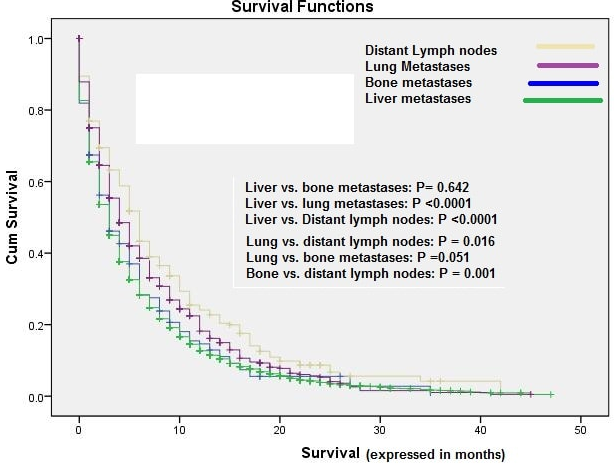 B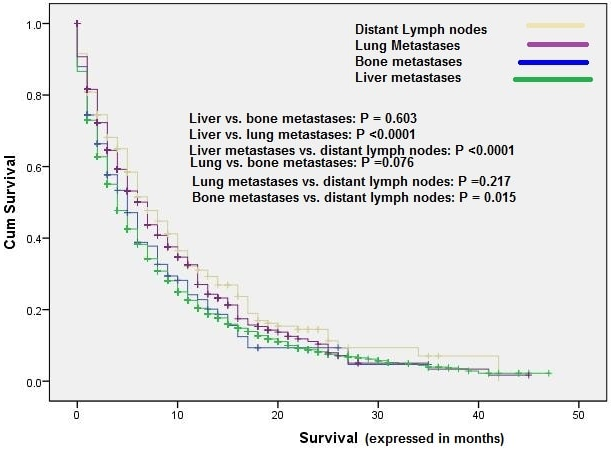 Figure 1 Kaplan–Meier curve of: overall survival (a), and pancreatic cancer-specific survival (b) according to the site of single site metastases.A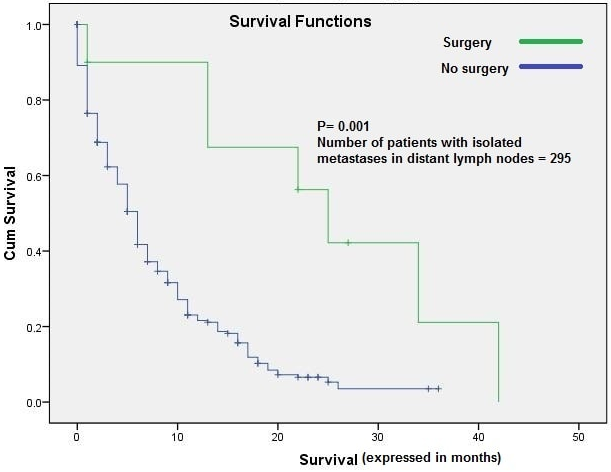 B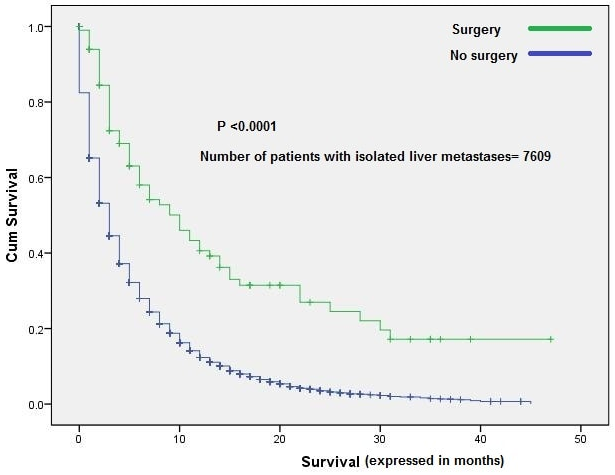 C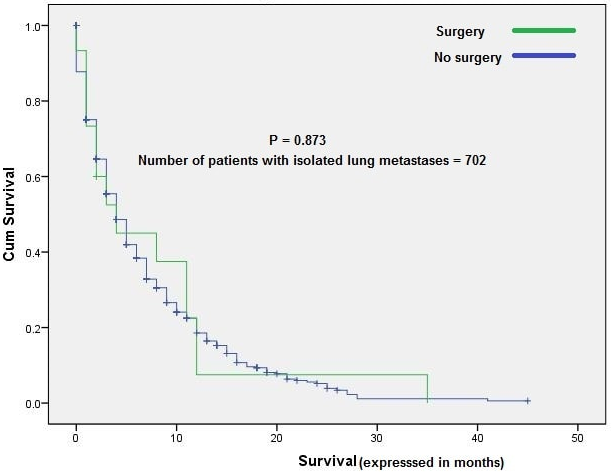 Figure 2 Kaplan–Meier curve of overall survival according to whether or not surgery to the primary has been done: (a) patients with isolated distant nodal deposits; (b) patients with isolated liver metastases; (c) patients with isolated lung metastases.A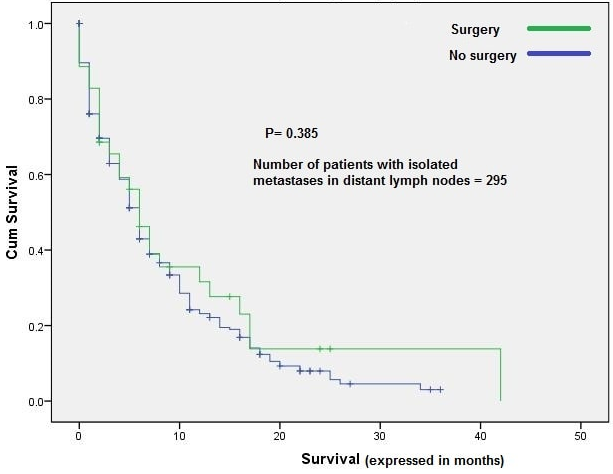 B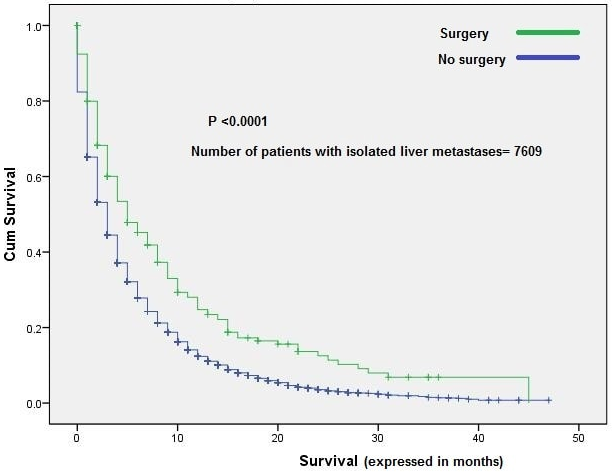 C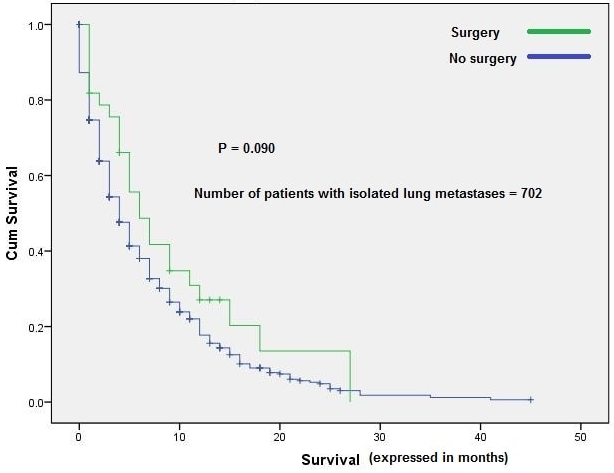 Figure 3 Kaplan–Meier curve of overall survival according to whether or not surgery to the metastatic disease has been done: (a) patients with isolated distant nodal deposits; (b) patients with isolated liver metastases; (c) patients with isolated lung metastases.Table 1 Clinical features and metastatic sites n (%)Table 2 Multivariate analyses of overall survival and pancreatic cancer-specific survival in metastatic pancreatic cancer patientsFeaturesBone metastasesBone metastasesBone metastasesBone metastasesBone metastasesP valueLiver metastasesLiver metastasesP valueLung metastasesLung metastasesLung metastasesLung metastasesLung metastasesP valueDistant lymph nodesDistant lymph nodesDistant lymph nodesDistant lymph nodesP valueBrain metastasesBrain metastasesP valueFeaturesYesNoNoNoNoP valueYesNoP valueYesNoNoNoNoP valueYesYesNoNoP valueYesNoP valueAge (yr)0.002< 0.00010.008< 0.00010.636 < 65396 (7.7)4724 (92.3)4724 (92.3)4724 (92.3)4724 (92.3)3996 (78)1124 (22)961 (18.8)4159 (81.2)4159 (81.2)4159 (81.2)4159 (81.2)569 (11.1)569 (11.1)4551 (88.9)4551 (88.9)37 (0.7)5083 (99.3)≥ 65 514 (6.3)7599 (93.7)7599 (93.7)7599 (93.7)7599 (93.7)6092 (75.1)2021 (24.9)1677 (20.7)6463 (79.3)6463 (79.3)6463 (79.3)6463 (79.3)677 (8.3)677 (8.3)7436 (91.7)7436 (91.7)53 (0.7)8060 (99.3)Race0.0760.0010.3120.0590.314White 727 (9.6)9734 (93.1)9734 (93.1)9734 (93.1)9734 (93.1)7974 (76.2)2487 (23.8)2106 (20.1)2106 (20.1)8355 (79.9)8355 (79.9)8355 (79.9)1005 (9.6)1005 (9.6)9456 (90.4)9456 (90.4)71 (0.7)10390 (99.3)Black105 (5.9)1661 (94.1)1661 (94.1)1661 (94.1)1661 (94.1)1388 (78.6)378 (21.4)329 (18.6)329 (18.6)1437 (81.4)1437 (81.4)1437 (81.4)140 (7.9)140 (7.9)1626(92.1)1626(92.1)16 (0.9)1750 (99.1)Others928 (93)78 (7)78 (7)78 (7)78 (7)726 (73)280 (27)203 (19)203 (19)803 (81)803 (81)803 (81)905 (90)905 (90)101 (10)101 (10)3 (0.2)1003 (99.8)Gender 0.002<0.00010.0200.0280.770Male 636 (7.5)6613 (92.5)6613 (92.5)6613 (92.5)6613 (92.5)5565 (77.8)1584 (22.2)1372 (19.2)1372 (19.2)5777 (80.8)5777 (80.8)5777 (80.8)710 (9.9)710 (9.9)6439 (90.1)6439 (90.1)50 (0.7)7099 (99.3)Female 374 (6.1)5710 (93.9)5710 (93.9)5710 (93.9)5710 (93.9)4523 (74.3)1561 (25.7)1266 (20.8)1266 (20.8)4818 (79.2)4818 (79.2)4818 (79.2)536 (8.8)536 (8.8)5548 (91.2)5548 (91.2)40 (0.7)6044 (99.3)Location of the primary0.0010.084<0.00010.0030.024Head 269 (5.8)4387 (94.2)4387 (94.2)4387 (94.2)4387 (94.2)3580 (76.9)1076 (23.1)828 (17.2%)828 (17.2%)3828 (82.2)3828 (82.2)3828 (82.2)480 (10.3%)480 (10.3%)480 (10.3%)4176 (89.7)21 (0.5)4635 (99.5)Body/tail340 (7.2)4408 (92.8)4408 (92.8)4408 (92.8)4408 (92.8)3638 (76.6)1110 (23.4)961 (20.2)961 (20.2)3787 (79.8)3787 (79.8)3787 (79.8)394 (8.3%)394 (8.3%)394 (8.3%)4354 (91.7)33 (0.7)4715 (99.3)Unknown301 (7.9)3528 (92.1)3528 (92.1)3528 (92.1)3528 (92.1)2870 (75)959 (25)849 (22.2)849 (22.2)2980 (77.8)2980 (77.8)2980 (77.8)372 (9.7)372 (9.7)372 (9.7)3457 (90.3)36 (0.9)3793 (99.1)Marital status0.0830.8950.0830.0140.189Married512 (7.1)512 (7.1)6720 (92.9)6720 (92.9)6720 (92.9)5510 (76.2)1722 (23.8)1402 (19.4)1402 (19.4)5830 (80.6)5830 (80.6)5830 (80.6)722 (10)722 (10)722 (10)6510 (90.0)43 (0.6)7189 (99.4)Unmarried398 (6.6)398 (6.6)5603 (93.4)5603 (93.4)5603 (93.4)4578 (76.3)1423 (23.7)1236 (20.6)1236 (20.6)4765 (79.4)4765 (79.4)4765 (79.4)524 (8.7)524 (8.7)524 (8.7)5477 (91.3)47 (0.8)5954 (99.2)T stage< 0.0001< 0.00010.003< 0.0001< 0.0001T129 (8.9)29 (8.9)296 (91.1)296 (91.1)296 (91.1)242 (74.5)83 (25.5)59 (18.2)59 (18.2)59 (18.2)266 (81.8)266 (81.8)23 (7.1%)23 (7.1%)23 (7.1%)302 (92.9)3 (0.9)322(99.1)T2209 (6.7)209 (6.7)3079 (93.6)3079 (93.6)3079 (93.6)2705 (82.3)583 (17.7)595 (18.1)595 (18.1)595 (18.1)2693 (81.9)2693 (81.9)277 (8.4%)277 (8.4%)277 (8.4%)3011 (91.6)17 (0.5)3271(99.5)T3200 (5.5)200 (5.5)3460 (94.5)3460 (94.5)3460 (94.5)2699 (73.7)961 (26.3)711 (19.4)711 (19.4)711 (19.4)2949 (80.6)2949 (80.6)345 (9.4)345 (9.4)345 (9.4)3315 (90.6)11 (0.3)3649 (99.7)T4153 (6.8)153 (6.8)2106 (93.2)2106 (93.2)2106 (93.2)1611 (71.3)648 (28.7)504 (22.3)504 (22.3)504 (22.3)1755 (77.7)1755 (77.7)278 (12.3)278 (12.3)278 (12.3)1981 (87.7)13 (0.6)2246 (99.4)Tx319 (9.0)319 (9.0)3382 (91.0)3382 (91.0)3382 (91.0)2831 (76.0)870 (24.0)769 (20.5)769 (20.5)769 (20.5)2932 (79.5)2932 (79.5)323 (10)323 (10)323 (10)3378 (90)46 (1.2)3655 (98.8)N stage< 0.00010.788< 0.0001< 0.00010.089N0395 (5.8)395 (5.8)395 (5.8)6424 (94.2)6424 (94.2)5210 (76.4)1609 (23.6)1143 (16.8)1143 (16.8)1143 (16.8)5676 (83.2)5676 (83.2)310 (4.5%)310 (4.5%)310 (4.5%)6509 (95.5)36 (0.5)6783 (99.5)N1354 (8.7)354 (8.7)354 (8.7)354 (8.7)3729 (91.3)3097 (75.9)986 (24.1)1018 (24.9)1018 (24.9)1018 (24.9)3065 (75.1)3065 (75.1)811 (19.9)811 (19.9)811 (19.9)3272 (80.1)34 (0.8)4049 (99.2)Nx161 (6.9)161 (6.9)161 (6.9)161 (6.9)2170 (93.1)1781 (76.4)550 (23.6)477 (20.5)477 (20.5)477 (20.5)1854 (79.5)1854 (79.5)125 (5.4)125 (5.4)125 (5.4)2206 (94.5)20 (0.9)2311 (99.1)Surgery of the primary0.035< 0.00010.0060.2650.422Yes 7 (3.1)7 (3.1)7 (3.1)7 (3.1)218 (96.9)112 (49.8)113 (50.2)26 (11.6)26 (11.6)26 (11.6)199 (88.4)199 (88.4)15 (6.7)15 (6.7)15 (6.7)210 (93.3)0 (0)225 (100)No 903 (7)903 (7)903 (7)903 (7)12105 (93)9976 (76.7)3033 (23.3)2612 (20.1)2612 (20.1)2612 (20.1)10369 (79.9)10369 (79.9)1231 (9.5)1231 (9.5)1231 (9.5)11777 (90.5)90 (0.7)12918 (99.3)Surgery of the metastases0.808< 0.00010.002< 0.00010.503Yes 38 (6.6)38 (6.6)38 (6.6)38 (6.6)534 (93.4)288 (50.3)284 (49.7)81 (14.2)81 (14.2)81 (14.2)491 (85.8)491 (85.8)91 (15.9)91 (15.9)91 (15.9)481 (84.1)6 (1.0)566 (99.0)No 872 (6.7)872 (6.7)872 (6.7)872 (6.7)11789 (93.3)9800 (77.4)2861 (22.6)2557 (20.2)2557 (20.2)2557 (20.2)10104 (79.8)10104 (79.8)1155 (9.1)1155 (9.1)1155 (9.1)11506 (90.9)84 (0.7)12577 (99.3)Features Overall survivalOverall survivalPancreatic cancer-specific survivalPancreatic cancer-specific survivalFeatures Hazard ratio(95%CI)P valueHazard ratio (95%CI)P valueAge (yr)< 65 1.00 (reference)1.00 (reference)> 651.343 (1.292-1.396)< 0.00011.131(1.083-1.181)< 0.0001RaceBlack 1.00 (reference)1.00 (reference)White 0.913 (0.865-0.965)0.0010.924 (0.869-0.983)0.013Others 0.891 (0.818-0.971)0.0090.956 (0.870-1.052)0.360GenderFemale 1.00 (reference)1.00 (reference)Male 1.117 (1.075-1.160)< 0.00011.087 (1.042-1.135)< 0.0001Marital statusMarried1.00 (reference)1.00 (reference)Unmarried1.243 (1.196-1.291)< 0.00011.222 (1.170- 1.276)< 0.0001T stageT11.00 (reference)1.00 (reference)T21.151(1.015-1.304)0.0281.170 (1.015-1.349)0.030T31.014 (0.895-1.149)0.8261.033 (0.896-1.191)0.652T40.974 (0.857-1.107)0.6880.986 (0.853-1.141)0.851N stageN01.00 (reference)1.00 (reference)N11.004 (0.962-1.049)0.8411.001 (0.954-1.051)0.958Surgery of the primaryNo1.00 (reference)1.00 (reference)Yes0.573 (0.489-0.671)< 0.00010.537 (0.448-0.643)< 0.0001Surgery of the metastasesNo 1.00 (reference)1.00 (reference)Yes 0.773 (0.703-0.851)< 0.00010.782 (0.703-0.871)< 0.0001Distant metastases Multiple metastases1.00 (reference)1.00 (reference)Single metastasis1.080 (0.900-1.297)0.4091.049 (0.867-1.270)0.619